Bee Stinger Sport Hunter Counter Slide Achieving perfect balance and offsetting the weight of your sight, quiver and other accessories has never been more accurate, adaptable, or simple. The new Bee Stinger Counter Slide offers limitless configurations for you to customize the optimal balance for you - whether you’re hunting or target shooting. FEATURES5 individual one ounce weights and sliding bracket allow for minute adjustments to achieve perfect balanceOffsets the weight of sight, quiver and other accessoriesAllows Additional Weight Distribution Both Forward and BackAvailable in 10", 12" and 15" lengthsPart No.   	    Description		            	 	UPC			MSRP     		     Sport Hunter Counter Slide				  	$129.99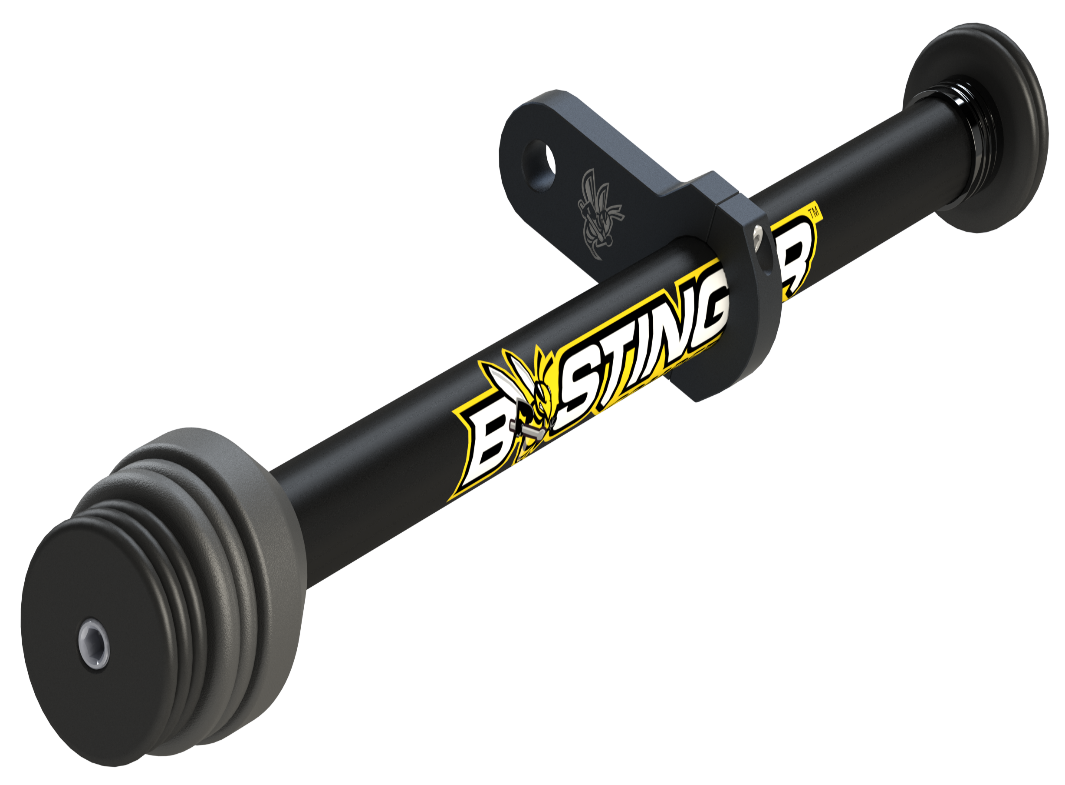 